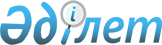 О некоторых вопросах гарантированного государством займа, привлеченного открытым акционерным обществом "Батыс"Постановление Правительства Республики Казахстан от 11 октября 2002 года N 1114

      В целях обеспечения исполнения обязательств по гарантированному государством займу, привлеченному открытым акционерным обществом "Батыс" (далее - ОАО "Батыс") в рамках кредитной линии Франции под государственную гарантию Республики Казахстан от 19 ноября 1996 года N 0000019, и возврата средств, направленных из республиканского бюджета на ее исполнение, а также завершения строительства завода по производству спирта в городе Уральске Правительство Республики Казахстан постановляет: 

      1. Министерству финансов Республики Казахстан в установленном законодательством порядке: 

      1) заключить с закрытым акционерным обществом "Эксимбанк Казахстан" (по согласованию) соглашения, предусматривающие уступку прав требования по Кредитному договору от 26 июля 1996 года N 25-15/КД-в и договору залога от 30 апреля 1999 года N 7/13/Дз-в, заключенным с ОАО "Батыс"; 

      2) реализовать права по договору залога от 30 апреля 1999 года N 7/13/Дз-в путем взыскания заложенного имущества ОАО "Батыс" в республиканскую собственность. 

      2. Комитету государственного имущества и приватизации Министерства финансов Республики Казахстан в установленном законодательством порядке провести коммерческий тендер по продаже взысканного имущества ОАО "Батыс" с условием завершения строительства завода по производству спирта. <*> 

      Сноска. Пункт 2 - в редакции постановления Правительства РК от 22 апреля 2004 г. N 455  . 

      3. Настоящее постановление вступает в силу со дня подписания. 

     Премьер-Министр 

  Республики Казахстан  
					© 2012. РГП на ПХВ «Институт законодательства и правовой информации Республики Казахстан» Министерства юстиции Республики Казахстан
				